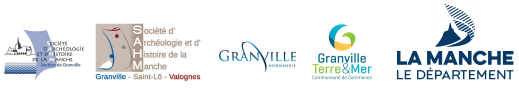 BULLETIN D’INSCRIPTIONLES RENCONTRES DÉPARTEMENTALES DE L’HISTOIRE 2024« Gens de la mer à terre : armateurs, capitaines, marins… Habitats et modes de vie »Je m’inscris aux Rencontres Départementales de l’Histoire 2024 *M/Mme/Mlle 	 	 	 	 	Prénom                                                                                                               Adresse                                                                                                                                                                                                              Code postal  	 	  Ville                                                                                                                                                                    Adresse mail : Je participerai aux séances : du vendredi 15 matin         du vendredi 15 après-mididu samedi 16 matin            du samedi 16 après-midi        *Si vous êtes plusieurs à vouloir vous inscrire, merci de remplir une fiche d’inscription par personne Coût participation membre SAHM et autres sociétés savantes 				GratuitHabitants de Granville et du territoire Granville Terre et Mer                                              GratuitCoût participation non membre SAHM ou autres sociétés savantes	                       10 eurosLes repas sont pris au « 8 Milles Nautic » en formule libre-service mais nous pouvons faire tables communesParticipation au déjeuner du 15 : 17 euros          au dîner du 15 : 17 euros     Participation au déjeuner du 16 : 17 euros          Souhaite dormir sur place nuit du 14 au 15     (2 personnes) avec petits déjeuners (1/2/3)               45 euros par personne soit 90 euros pour les deux occupants – Lits séparésSouhaite dormir sur place nuit du 15 au 16      (2 personnes) avec petits déjeuners (1/2/3)             45 euros par personne soit 90 euros pour les deux occupants – Lits séparésSouhaite dormir sur place nuit du 14 au 15      (1 personne) avec petit déjeuner (1/2/3)                   50 eurosSouhaite dormir sur place nuit du 15 au 16      (1 personne) avec petit déjeuner (1/2/3)                   50 eurosLe nombre des chambres est limité, nous vous confirmerons immédiatement s’il y a de la disponibilitéL’hébergement se fait au « 8 Milles Nautic » à côté de la salle de Hérel – Il y a une salle de bain privative avec WC, douche et lavabo pour deux chambresLe linge et le nécessaire de toilette ne sont pas fournis par 8 Milles NauticTotal à nous régler (chèque à l’ordre de SAHM)Les réservations pour les repas doivent nous parvenir avant le 1er novembre 2024Votre inscription et votre règlement sont à adresser à :                                                       SAHM C/O M.A FORGET - L’AVOCATERIE – 50450 SAINT-DENIS-LE-GASTPour toute information sahmmanche@free.fr – 02 33 91 96 89/06 73 26 16 81